Инструкция по подключению к web-конференциям ГК «СТУ»Внимание! Для подключения к web-конференциям необходимо использовать операционную систему Windows 7 или выше! XP не поддерживается.Подключение к вебинару на примере браузера Internet ExplorerЗаранее, перед началом вебинара, подключите аудиоустройства (колонки, наушники, микрофон или гарнитуру) к компьютеру, на котором Вы будете просматривать вебинар.Получите ссылку на вебинар от организатора по электронной почте.Откройте ссылку в браузере, скопировав её в поле адрес и нажав ENTER: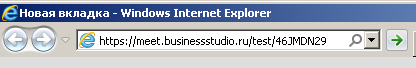 В открывшейся вкладке выберите «Запустить приложение»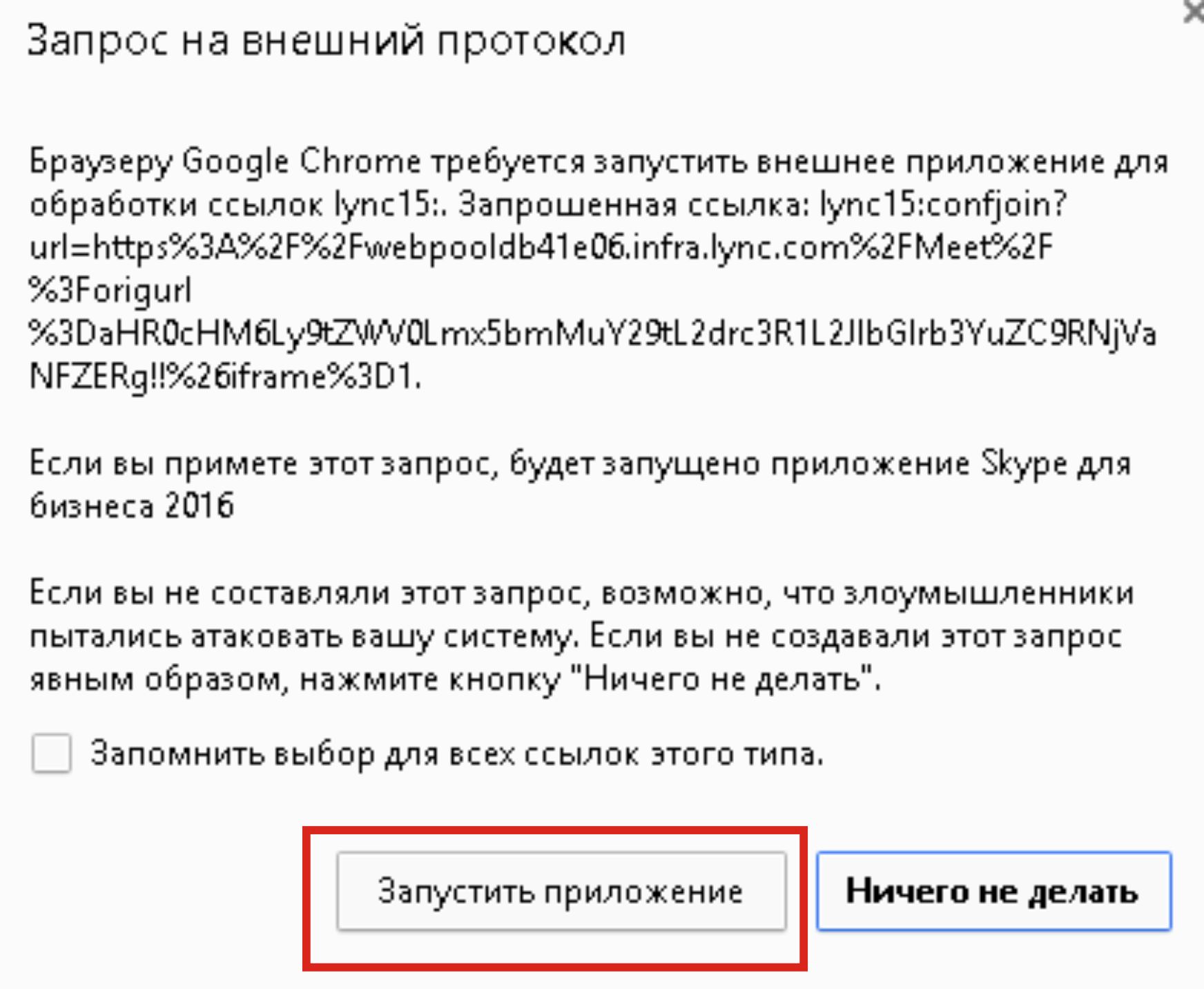 Далее выбираем «Присоединиться при помощи Skype для бизнеса Web App»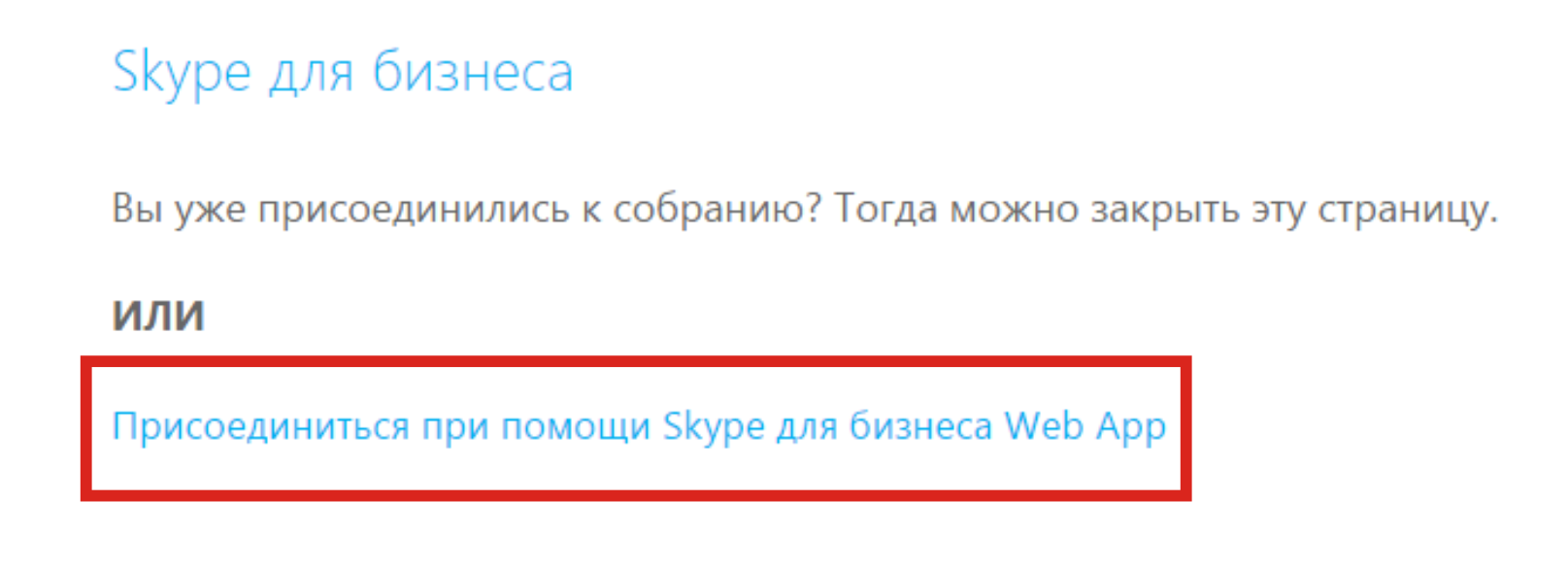 В открывшемся меню установки запустите скачивание «Плагина приложения для собрания Skype»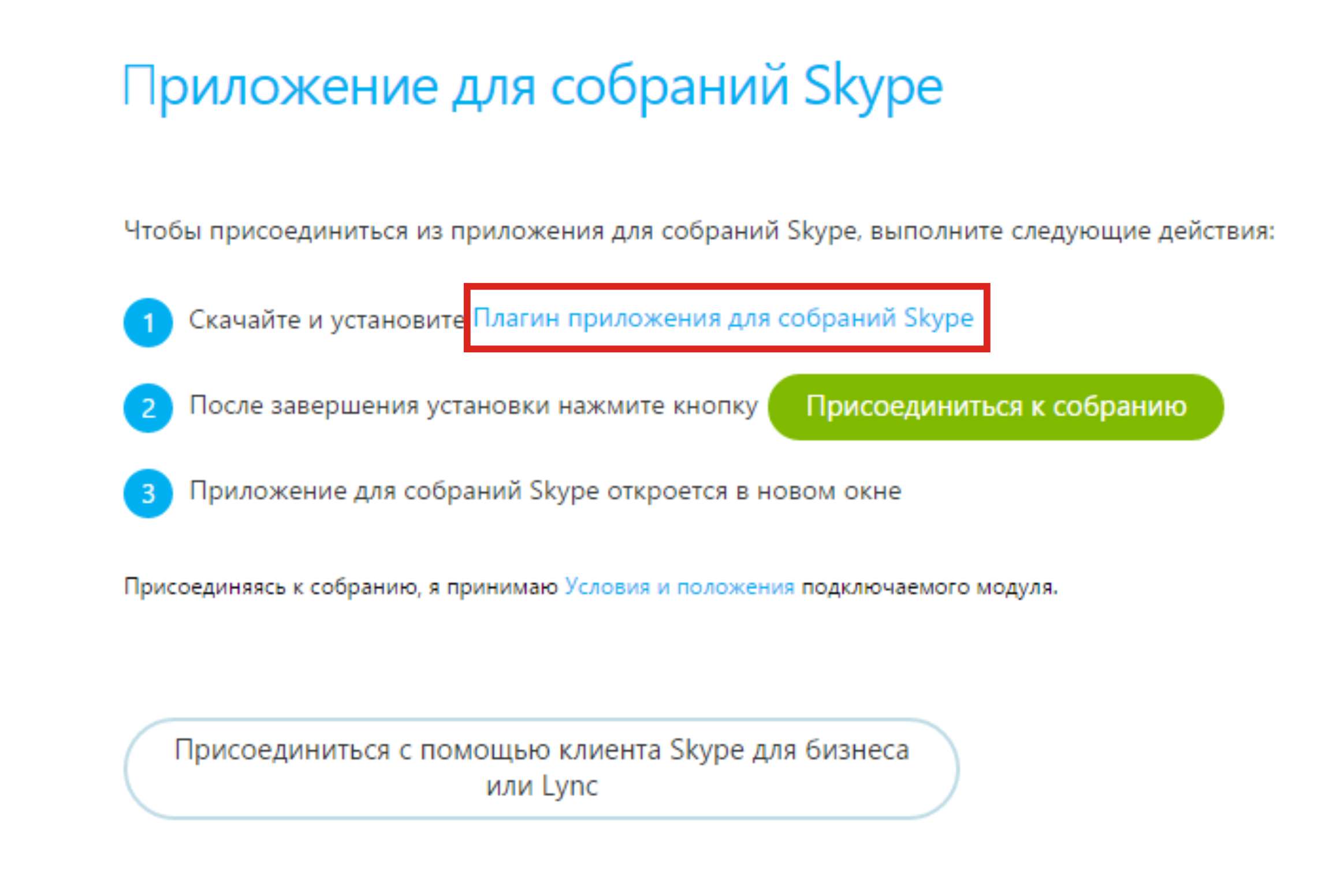 Автоматически стартует сохранение дистрибутива. После завершения скачивания запустите его. Затем выберите пункт меню «Присоединиться к собранию»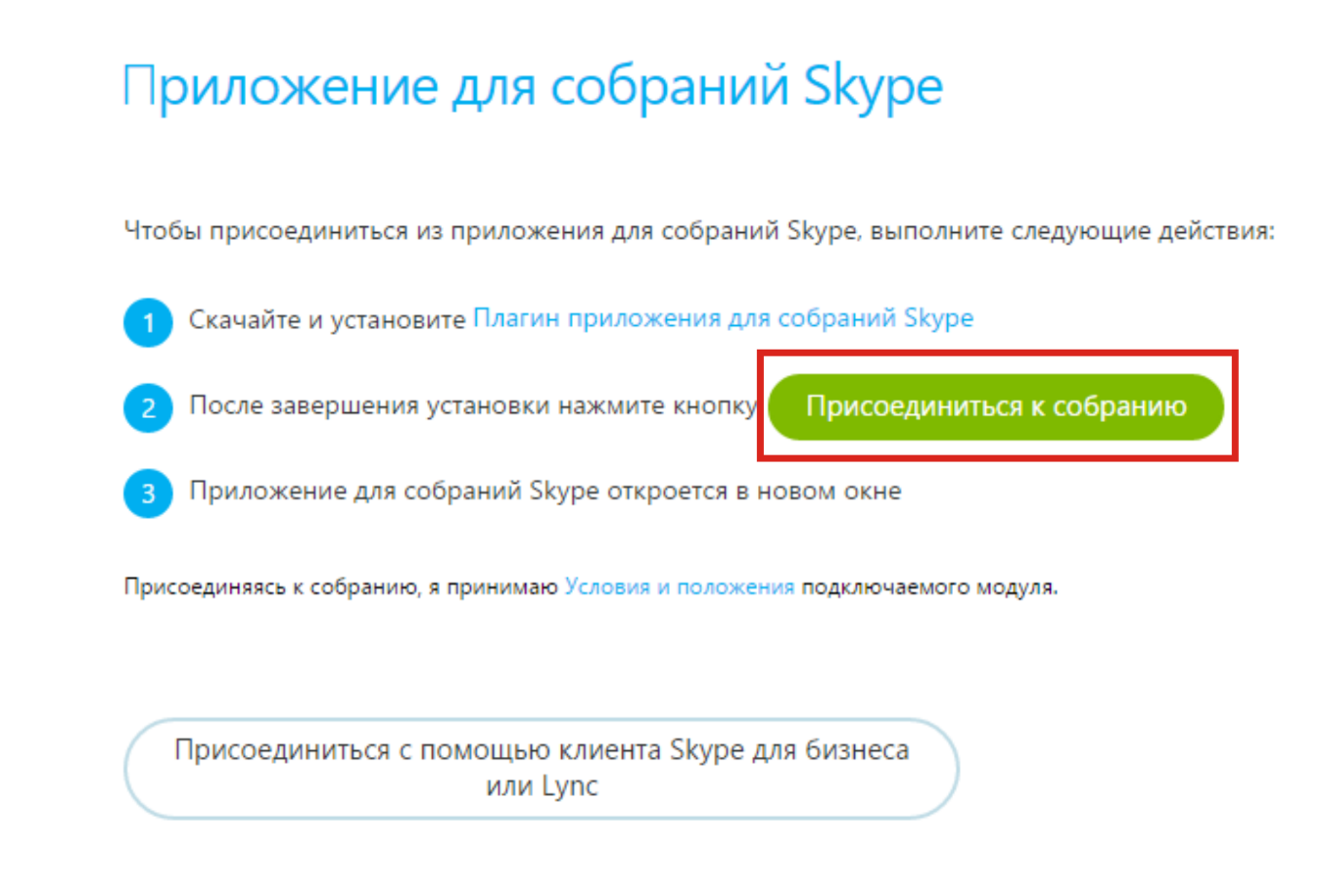 В открывшейся вкладке выберите «Запустить приложение»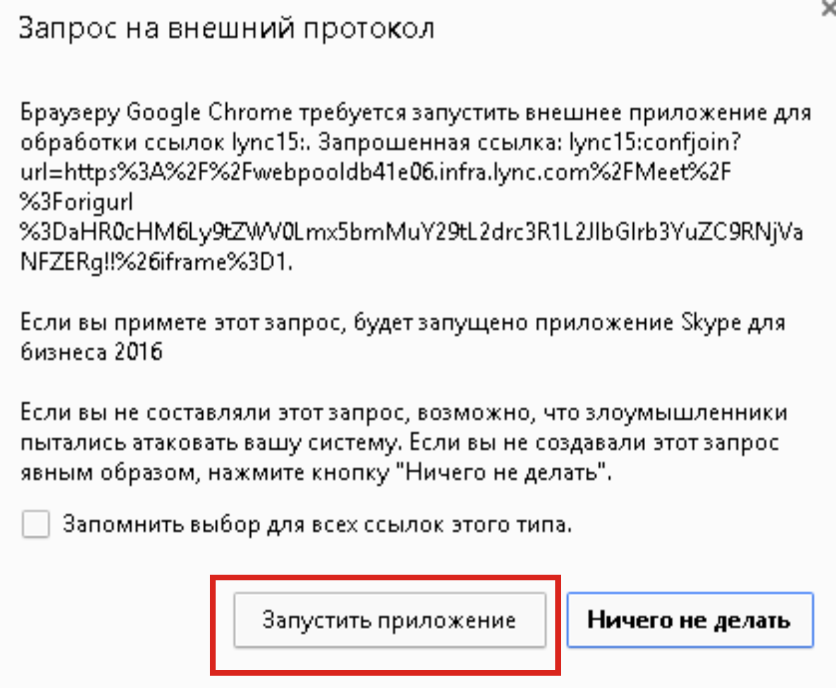 Укажите своё имя и нажмите на ссылку присоединения к собранию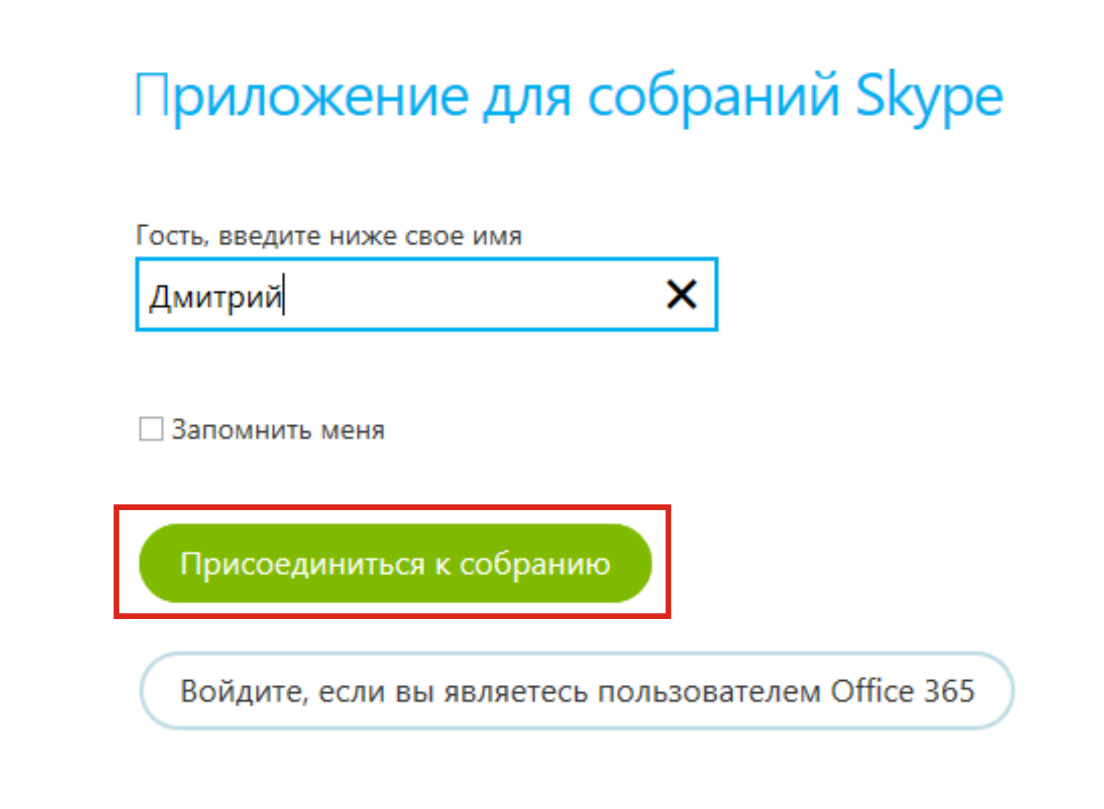 Произойдёт подключение к вебинару, Вы увидите окно: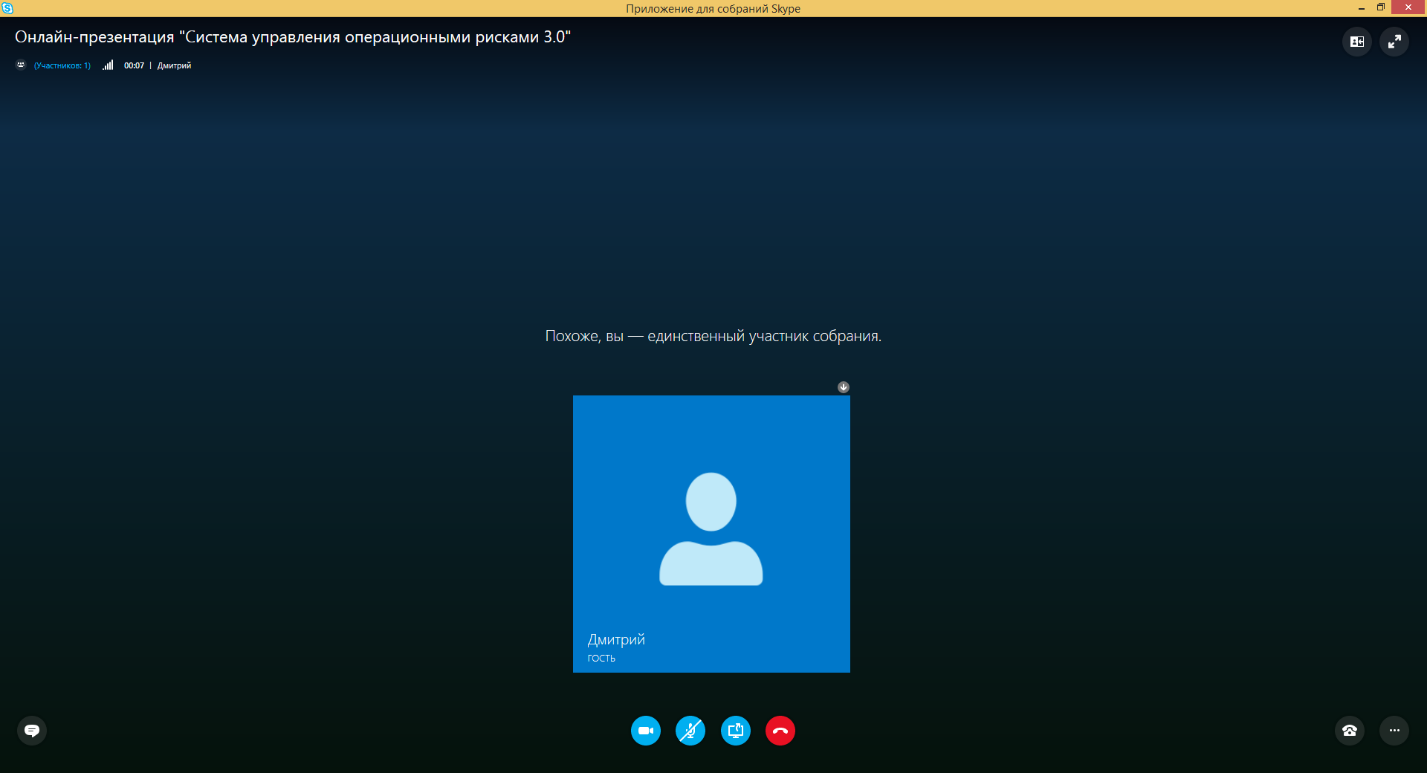 Примечание:Значок аудио связи должен быть активный (голубого цвета). Если он серый, и на экране появляется сообщение об отсутствии аудио связи, то ознакомьтесь с п.3 Рекомендаций по настройке для технических специалистов.Для максимально удобного просмотра презентации переключитесь в режим «Представление презентации». Включение/выключение режима - кнопка F11. В случае пропадания голоса, некачественного приема видео рекомендуется сообщить об этом при помощи встроенного чата. Кнопка для создания мгновенных сообщений доступна в левом нижнем углу экрана.Рекомендации по настройке для технических специалистовДля качественного приема видео и аудио информации (в том числе при использовании опции Screen Sharing) рекомендуется подключение с пропускной способностью не менее 10 Мбит/с.Известны проблемы с антивирусами ESET и Касперский. Добавьте в исключения на антивирусе, который Вы используете, тот путь, куда вы установили Skype для бизнеса 2016, либо просто отключите антивирус.При необходимости нужно разрешить подключение через порты 80 и 443.Более подробно проблемы, возникающие при установке модуля и пути их решения, описаны здесь:Неполадки при установке подключаемого модуля Skype для бизнеса Web App